KEYFRIEND Key Briefcase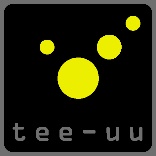 Art.-no. 2695-9005Part 1 of 2:	Labeling area, exterior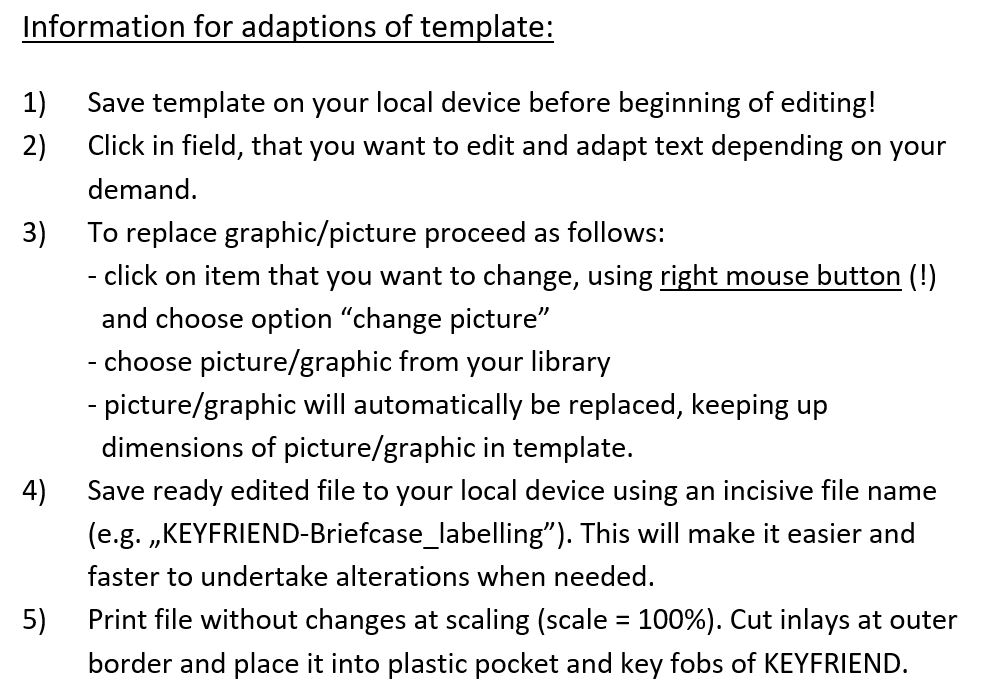 KEYFRIEND Key BriefcaseArt.-no. 2695-9005Part 2 of 2:	Key fobs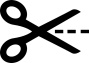 BriefcaseNo. 01Fire Department Any CityKey Briefcase No. 01 12345Hospital„Any Name“Any Street. 1-3Building ATown Hall„Any City“Any Street. 1-3Car parkTheater„Performance“Theater Rd. 55Dressing roomsUniversity„Future graduates“Study place 1Hall of residenceHospital„Any Name“Any Street. 1-3Building A678910Town Hall„Any City“Any Street. 1-3Car parkTheater„Performance“Theater Rd. 55Dressing roomsUniversity„Future graduates“Study place 1Hall of residenceHospital„Any Name“Any Street. 1-3Building ATown Hall„Any City“Any Street. 1-3Car park